
ARTS at King Street Station is a new dynamic space for arts and culture in the heart of Seattle. It was created to promote cultural participation, celebrate diversity, build community connections, and enhance the visibility of artists of color. In response to decreased access for culture-makers to real estate and cultural spaces - particularly for communities of color - six annual Studio Residency Awards offer creatives of all disciplines, at all stages in their careers, time, space, and financial support in our onsite Studio to encourage growth in their practices.  

DETAILS: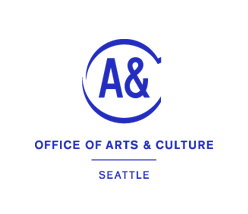 Deadline: Friday, November 15, 2019, 6:00 p.m. PSTApplicants will be notified by December 31, 2019.Residents will be announced by January 31, 2020.(6) total, 2 consecutive-month Studio Residency Awards will be selected for this application cycleThere is one, 170 square foot studio.$2,000 stipend per Award. Housing and transportation are not provided. Open to ages 15 and up.All mediums are welcome (visual arts, design and architecture, performance, dance/movement, literary/writing, multidisciplinary, and more). Applications are reviewed and selected by ARTS at King Street Station Advisors.
Thank you for taking the time to apply, and for sharing your practice with the Seattle Office of Arts & Culture. Get Started 

First, read the Guidelines and Studio Facility Information.  
Then, fill out the ☞ Application ☜ 

ARTS at King Street Station uses the Submittable platform to manage applications. Create a free account to submit your application, or log-in if you already have a Submittable account.  

You are now leaving a City of Seattle website. We do not control the privacy policy of the website you are about to visit. We recommend that you check Submittable’s privacy policy for details about information collection and use.Contact Information (for Primary Contact)
Lead Contact Name (Required)Address Address 2 City/Town State/Province    ZIP/Postal Code Country (if relevant) Email Address (Required)Phone Number  Yes, I can receive text messages No, I cannot receive text messagesThis application is submitted by:an Individual a Group  Group Name (if relevant) If you are a group, list the full names of all individual participants who will share the studio, and the group name if you have one. Please note the stipend is the same ($2,000 for two consecutive months) regardless of the number of participants. How did you learn about this opportunity?ARTS E-NewsSocial Media (Facebook, Twitter, Instagram, or Other)ARTS associate: Staff member, King Street Station Advisor, Arts CommissionerWord Of MouthOther ________________Logistics Select ALL times when you are available, and indicate your order of preference from first (top) to last (bottom) by re-ordering the list. If there are any periods when you are unavailable, delete them from the list.March 10 - May 8, 2020May 12 - July 4, 2020July 7 - September 5, 2020September 8 - November 7, 2020November 10, 2020 - January 9, 2021January 12 - March 6, 2021Will you be under 18 years old during any portion of the time period(s) you requested?:NoYesWhat is/are your creative medium(s)? Select all that apply. (Required)2D - painting, drawing, printmaking, illustration, collage, etc.3D - sculpture, any mediumCraft, makerCuratorialDesign: graphic, architecture, industrial, textile, digital, etc.Literary/Writing: screenwriting, scriptwriting, poetry, narrative, fiction, research, journalism, criticism, etc.Participatory, interdisciplinary, conceptualPerforming: dance, choreography, movement, theater, storytelling, comedy, durational, etc.Photography, film, video, animationMultisensory: culinary/gastronomy, scent, healing, etc.Music, audio, sound, compositionTraditional/Ethnic, any disciplineOther (please describe)Narrative Questions
This information is integral to the decision-making process. Review the Guidelines for scoring criteria.
1.Background
(no more than 300 words) (Required)
Who are you? Who are your communities? What excites, influences, encourages, or sustains your practice? If your background informs your creative practice, share how.
2. Mission Alignment with ARTS at King Street Station and Seattle Office of Arts & Culture
(no more than 300 words) (Required)Mission Statement: “The Seattle Office of Arts & Culture commits to an anti-racist work practice that centers the creativity and leadership of people of color - those most impacted by structural racism - to move toward systems that benefit us all. The cultural space, ARTS at King Street Station, was conceived to increase opportunities for people of color to generate and present their work and to reflect and foster the creativity and talents of people that continue to create the fabric of Seattle.” How would a Studio Residency Award further our mission of increasing opportunities for people of color to generate and present their work? How does your artistic practice intersect with and support anti-racist commitments and values?  
3. Studio Use
(no more than 300 words) (Required)How will you use the time, space, and visibility offered by a Studio Residency Award at ARTS at King Street Station? How will two months in the studio benefit your creative practice? Where do you currently create? If you have a specific project idea, please share.  4. Additional Comments - Optional(no more than 150 words)Is there anything else you would like to share at this time? (Do not include sensitive information about yourself or others that may create privacy or security concerns.)Part 3: Work Samples (Maximum of 10 files) 

Share examples of what you have created or done, to help the selection panel understand you and your work. This application welcomes, but does not require, “professional” documentation. Images, audio, video, or text from your smartphone or social media are sufficient, as long as they communicate your practice and are visible, audible, and/or otherwise legible. You can include finished work and/or work in progress. In addition to your work samples, upload the Work Sample Template, filled out with the following information.  File Name - include artist’s name in file name. For example, FirstnameLastname_01.jpgApplicant Name(s) - if group: list names and roles/responsibilities of each individual collaborator responsible for the project, and group name if any.Artwork TitleDate CreatedMedium Artwork Description, 50 words or under.(if relevant) Dimensions (objects, installations), Duration (performance, audio, video, media), or Word Count (poetry, literature, writing, etc.)(if relevant) Website URL as Hyperlink to online work samples or websites. Directly link to specific pages so reviewers don’t have to click through menus within a website, with the exception of work whose medium is web-based (for example: new genres, net art, web design). Include password, if any.   (if relevant) Time Code for starting point of audio/video/media samples, if somewhere in the middle of the sample. (if relevant) Documentation Credit for photographer or videographer, if different from artist.(if relevant) Content Notice. ARTS at King Street Station welcomes a range of content, including challenging and mature. The selection panel includes adults alongside youth under 18. If you feel your work sample should have a content notice, please indicate. 
Work samples can include Images, Audio, Videos, PDF and text documents, and/or website pages. You may share up to 10 work samples. Multiple views/details of one artwork will each count as individual samples if they are separate files.  You may share work samples up to an equivalent of 5 minutes of panelist review time, and you may combine different work sample types if desired. For example: 
Single Format Examples:10 images = 5 minutes5 pages of written materials = 5 minutes5 minutes of audio or video = 5 minutesMulti-Format Examples:5 images + 2.5 minutes of audio or video = 5 minutes5 images + 3 pages of written material = 5 minutes2.5 minutes of audio or video + 5 pages of written materials = 5 minutes2 images + 3 minutes of audio or video + 2 pages of written materials = 5 minutes
Contact King Street Station Program Lead if you need assistance, or your sample does not fit any of the above descriptions. 
s.surface@seattle.gov
(206) 256-5484) 



Thank you. This is the end of the application. Part 4: Applicant Demographics
(OPTIONAL)

The Seattle Office of Arts & Culture has a Commitment to Racial Equity, and we would like to know how we are reaching underrepresented artists, organizations and communities in Seattle. The following questions are voluntary and will be used to assess our Race and Social Justice Initiative work citywide. We ask that you answer these questions even if you have answered them before so we can assess each of our programs. Answers are being collected for internal assessment and evaluation and are not part of your application or registration. Your personal demographic information will not be shared with selection panels, but a high-level report of applicant pool demographic information may be shared to indicate broad trends in representation. All questions are optional.  

Privacy Notice:  
Information that you provide below will become part of a record that is subject to public disclosure. The Office of Arts & Culture will not publish this information, but we are legally bound to provide it upon request. For more information, see the Public Records Act, RCW Chapter 42.56. To learn more about how we manage your information, see our Privacy Statement at http://www.seattle.gov/privacy.

 
Demographics For Individuals

Please tell us which racial and ethnic category below best describes you, so we can ensure we are hearing from a diversity of individuals (check all that apply).Asian/Asian American/Asian DiasporicBlack/African American/African DiasporicHispanic/Latino/a/xMiddle Eastern/North African diasporicNative/Alaskan Native/Indigenous  Native Hawaiian/Samoan/Other Pacific IslanderWhite/EuropeanDecline to StateDifferent identity (please elaborate) ________Which of the following do you use to describe your gender identity:FemaleGender non-binary and non-conformingMaleDifferent gender identity (please elaborate) ________Do you identify as transgender?NoYes
Do you have experience living with a disability that falls under the following categories (check all that apply):Motor and physical disabilitySocial, learning, and cognitive disabilities (autism, intellectual, hidden, mental illness)Hearing loss, deaf, or hard of hearingBlindness or low-vision, or limited field of visionDifferent disability (please elaborate) ________NoWhat is your age? If you are applying as a multi-person collective or group, select all that apply.Under 1818-2425-2930-3940-4950-6465 and olderThe City of Seattle recognizes the state of emergency declared to address homelessness and unsheltered populations and acknowledges the increase in wealth disparity between its poor, working poor, middle income, and affluent residents. Please disclose your housing occupancy status (check all that apply):I am a homeownerI am a renter and live in my own unitI am a renter who shares a unitI have experienced homelessness or unstable housing in the past 12 monthsOther arrangement (please elaborate) ________Which of these languages, other than English, do you speak fluently (check all that apply):AmharicCantoneseCambodian/KhmerLaotianMandarin Oromo KoreanSpanish SomaliTagalogTigrinya Thai Vietnamese Russian Different language (please elaborate) ________Indicate your level of formal education or certification.Some high school, GED, or equivalentHigh school diplomaSome college or vocational creditAssociate’s DegreeTrade/Technical/Vocational Certification/ApprenticeshipBachelor’s DegreeSome postgraduate school or MastersMaster’s DegreeTerminal or Professional Degree (Ph.D, MFA, M.Arch, Ed.D, JD, MD, etc.)Different experience (please elaborate) ________